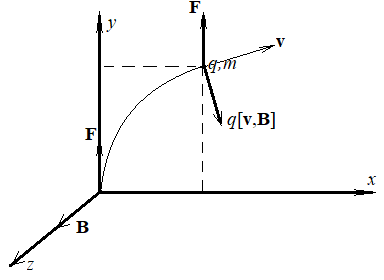 Обозначим через F сумму сил тяжести и силы со стороны электрического поля: F=mg+qE.Выберем оси системы координат так, чтобы ось y совпадала по направлению с силой F, а ось z – с направлением индукции магнитного поля. Тогда уравнение движения частицы будет следующим:Проецируя это векторное уравнение на оси x и y, получим систему уравнений:						(1)Умножив первое из уравнений на vx, а второе на vy, и сложив их, получим:При достижении частицей максимальной скорости её кинетическая энергия также становится максимальной, и, как следует из полученного уравнения, в этот момент скорость vy становится равной нулю, т.е. частица движется параллельно оси x. Найдём скорость частицы. Для этого продифференцируем по времени второе из уравнений системы (1) и подставим туда производную от vx, выраженную из первого уравнения. Получим уравнение:Поделив уравнение на m придём к уравнению гармонических колебаний:Здесь введено обозначение:Величина  называется циклотронной частотой. Решение уравнения гармонических колебаний есть:					(2)В начальный момент (при t =0) частица покоилась, откуда находим =0.							 (3)Для нахождения v0 найдём vx из первого уравнения системы (1):Вновь, воспользовавшись начальным условием, согласно которому vx = 0 при t=0, находим:Таким образом:Выше мы нашли, что в момент достижения максимальной скорости частицы, она движется вдоль оси x, и проекция её скорости vy  = 0 в этот момент. Из найденного выражения (2) для vy, видно, что эта величина обращается в ноль при t= n, где n = 1, 2, 3, ... В эти моменты cost = –1, при нечётных n, и cost = +1 при чётных n. Максимальное значение скорости получаем при нечётных n:В заключение укажем, что 